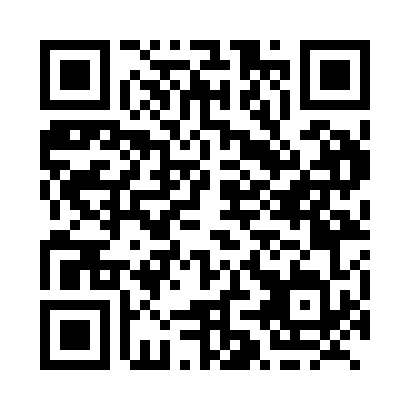 Prayer times for Chamcook, New Brunswick, CanadaWed 1 May 2024 - Fri 31 May 2024High Latitude Method: Angle Based RulePrayer Calculation Method: Islamic Society of North AmericaAsar Calculation Method: HanafiPrayer times provided by https://www.salahtimes.comDateDayFajrSunriseDhuhrAsrMaghribIsha1Wed4:426:161:256:268:3510:102Thu4:406:151:256:278:3610:123Fri4:386:141:256:278:3710:134Sat4:366:121:256:288:3910:155Sun4:346:111:256:298:4010:176Mon4:326:091:256:308:4110:197Tue4:306:081:256:308:4210:218Wed4:286:071:256:318:4310:229Thu4:266:051:256:328:4510:2410Fri4:256:041:256:328:4610:2611Sat4:236:031:256:338:4710:2812Sun4:216:021:256:348:4810:2913Mon4:196:001:256:348:4910:3114Tue4:175:591:256:358:5110:3315Wed4:165:581:256:368:5210:3516Thu4:145:571:256:378:5310:3617Fri4:125:561:256:378:5410:3818Sat4:115:551:256:388:5510:4019Sun4:095:541:256:388:5610:4120Mon4:085:531:256:398:5710:4321Tue4:065:521:256:408:5810:4522Wed4:045:511:256:408:5910:4623Thu4:035:501:256:419:0010:4824Fri4:025:491:256:429:0110:5025Sat4:005:491:256:429:0210:5126Sun3:595:481:256:439:0310:5327Mon3:585:471:266:439:0410:5428Tue3:565:461:266:449:0510:5629Wed3:555:461:266:449:0610:5730Thu3:545:451:266:459:0710:5931Fri3:535:451:266:469:0811:00